Figura 10. Formas urbanas según la mezcla de usos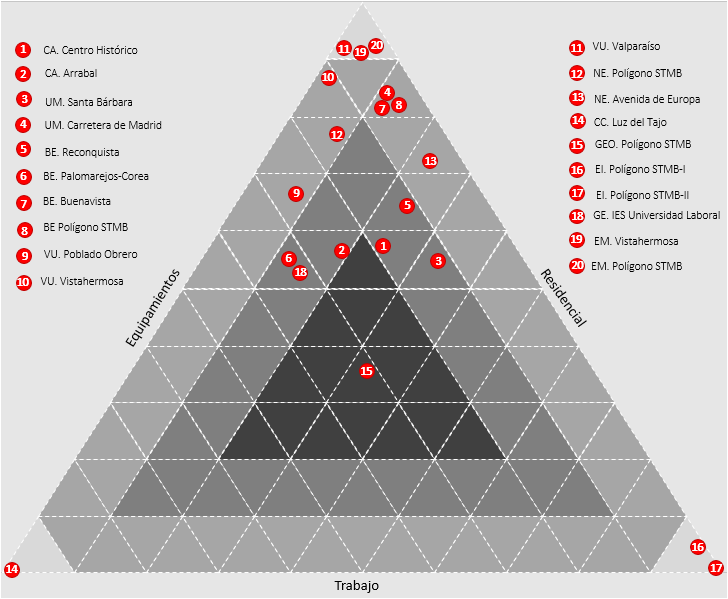 -Fuente: Elaboración propia.